UNIVERSIDADE ESTADUAL DE CAMPINAS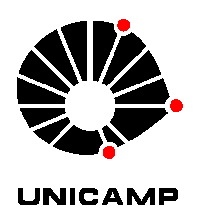 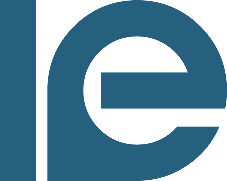 INSTITUTO DE ECONOMIANOME COMPLETO DO(A) AUTOR(A)TÍTULO DO TRABALHO CAMPINASAno(ano de depósito/entrega)NOME COMPLETO DO(A) AUTOR(A)TÍTULO DO TRABALHO Monografia apresentada ao Instituto de Economia da Universidade Estadual de Campinas como parte dos requisitos exigidos para a obtenção do título de Especialista em xxxxxxxxxxxxxx.ESTE EXEMPLAR CORRESPONDE À VERSÃO FINAL DA MONOGRAFIA APRESENTADA PELO ALUNO <NOME_DO_ALUNO>, E ORIENTADA PELO(A) PROF(A). DR(A). <NOME_DO(A)_PROF(A)>CAMPINASAno
(Ano de depósito/entrega)Folha reservada à ficha catalográfica elaborada pela Biblioteca do Instituto de Economia – Item obrigatório.A ficha catalográfica deve ser solicitada por meio do formulário eletrônico, disponível em: https://ficha.sbu.unicamp.br/catalogonline2/Você deve solicitar a ficha catalográfica somente quando o trabalho estiver finalizado (preferencialmente após a defesa – se houver), sem mais alterações a fazer, para que não sejam necessárias correções no título, resumo e palavras-chave. Ao preencher o formulário, será necessário anexar a versão definitiva das páginas prefaciais (capa, contracapa, folha de aprovação, resumo e abstract – se houver) de sua monografia (trabalho de conclusão de curso).As informações fornecidas são de responsabilidade do solicitante e serão utilizadas para registro do documento no Software Corporativo e Repositório da Produção Científica e Intelectual da Unicamp. Em caso de impressão do trabalho, a ficha catalográfica deverá ser impressa no verso da página de rosto.Se tiver dificuldades para inserir o arquivo PDF da ficha catalográfica em seu trabalho, consulte o manual disponível no site da Biblioteca.Ao solicitar a ficha catalográfica, verifique se ainda possui algum livro emprestado, pois será necessário efetuar as devoluções antes de cessar seu vínculo com a Unicamp.DEDICATÓRIA (item opcional)Página opcional reservada para dedicatórias, texto em que o autor presta homenagem ou dedica o seu trabalho. Exclua esta página se não for incluir nenhuma dedicatória.AGRADECIMENTOS (item opcional)Escrever os agradecimentos àqueles que prestaram contribuição à elaboração do trabalho. Exclua esta página se não incluir nenhum agradecimento.RESUMO (item obrigatório)Deve ser elaborado conforme instruções da norma ABNT NBR 6028:2021: Informação e documentação – Resumo, resenha e recensão – Apresentação. O resumo é composto de uma sequência de frases concisas e objetivas em forma de texto, ressaltando os objetivos, métodos, resultados e conclusões do trabalho. Deve ser redigido em parágrafo único, com no máximo 250 palavras. Convém utilizar o verbo na terceira pessoa. As palavras-chave devem figurar abaixo do resumo, antecedidas da expressão “Palavras-chave”, seguida de dois-pontos, e separadas entre si por ponto e vírgula e finalizadas por ponto. Devem ser grafadas com as iniciais em letra minúscula, com exceção dos substantivos próprios e nomes científicos. Convém evitar símbolos, contrações, reduções etc. que não sejam de uso corrente, fórmulas, equações, diagramas, citações e abreviaturas. A escolha das palavras-chave deve ser feita preferencialmente através de vocabulário controlado. Se necessário, utilize as instruções contidas no formulário da ficha catalográfica, no item “palavra-chave”.Palavras-chave: primeira palavra; segunda palavra; terceira palavra; quarta palavra; quinta palavra.ABSTRACT (item obrigatório)O abstract deve ser a tradução do resumo em português. Deve ser elaborado conforme instruções da norma ABNT NBR 6028:2021: Informação e documentação – Resumo, resenha e recensão – Apresentação. Mantém-se a exigência de se ter no máximo 250 palavras.Keywords: keyword 1; keyword 2; keyword 3; keyword 4; keyword 5.LISTA DE ILUSTRAÇÕES (item opcional)Figura 1 - Título da figura	00Figura 2 - Título da figura	00Figura 3 - Título da figura	00Figura 4 - Título da figura	00Figura 5 - Título da figura	00Figura 6 - Título da figura	00A lista de ilustrações deve ser elaborada de acordo com a ordem apresentada no texto, com cada item designado por seu nome específico, acompanhado do respectivo número da página. Quando necessário, recomenda-se a elaboração de lista própria para cada tipo de ilustração (desenhos, esquemas, fluxogramas, fotografias, gráficos, mapas, organogramas, plantas, quadros, retratos e outros).Em caso de dúvidas, consulte a norma ABNT NBR 14724:2011: Informação e documentação – Trabalhos acadêmicos – Apresentação, item 5.8 (ilustrações), e os manuais disponíveis no site da biblioteca.LISTA DE TABELAS (item opcional)Tabela 1 - Título da tabela	00Tabela 2 - Título da tabela	00Tabela 3 - Título da tabela	00Tabela 4 - Título da tabela	00Tabela 5 - Título da tabela	00Tabela 6 - Título da tabela	00A lista de tabelas deve ser elaborada de acordo com a ordem apresentada no texto, com cada item designado por seu nome específico, acompanhado do respectivo número da página.Em caso de dúvidas consulte as Normas de Apresentação Tabular do IBGE (3ª edição), a norma ABNT NBR 14724:2011: Informação e documentação – Trabalhos acadêmicos – Apresentação, item 5.9 (tabelas), e os manuais disponíveis no site da biblioteca.LISTA DE QUADROS (item opcional)Quadro 1 - Título do quadro...	00Quadro 2 - Título do quadro...	00A lista de quadros deve ser elaborada de acordo com a ordem apresentada no texto, com cada item designado por seu nome específico, acompanhado do respectivo número da página.Como os quadros também são considerados como ilustrações, em caso de dúvidas siga as normas e manuais já mencionados anteriormente.LISTA DE ABREVIATURAS E SIGLAS (item opcional)ABNT		Associação Brasileira de Normas TécnicasIBGE		Instituto Brasileiro de Geografia e EstatísticaIE		Instituto de EconomiaSBU		Sistema de Bibliotecas da UnicampConsiste na relação alfabética das abreviaturas e siglas utilizadas no texto, seguidas das palavras ou expressões correspondentes grafadas por extenso. Recomenda-se a elaboração de lista própria para cada tipo.LISTA DE SÍMBOLOS (item opcional)Α		Alfaβ		Beta¶		PIDeve ser elaborado de acordo com a ordem apresentada no texto, com o devido significado.SUMÁRIO (item obrigatório)1	TÍTULO DA SEÇÃO PRIMÁRIA  	141.1	Título da seção secundária  	141.1.1		Título da seção terciária 	 142	TÍTULO DA SEÇÃO PRIMÁRIA 	 15REFERÊNCIAS 	 16GLOSSÁRIO 	 17APÊNDICE A – TÍTULO DO APÊNDICE 	 18ANEXO A – TÍTULO DO ANEXO 	 19ÍNDICE 	 20Item obrigatório, cujas partes são acompanhadas do(s) respectivo(s) número(s) da(s) página(s). Seguir as instruções da ABNT NBR 6027:2012: Informação e documentação – Sumário – Apresentação.TÍTULO DA SEÇÃO PRIMÁRIAO corpo do trabalho é dividido em tópicos estruturados, segundo as necessidades de cada área do conhecimento. Geralmente é dividido em introdução, materiais e métodos, resultados, conclusões e considerações finais.Observação: note que o número de páginas começa a aparecer a partir daqui, da Introdução/Capítulo 1, e deve ser contínua até a última folha, em algarismos arábicos. As folhas ou páginas pré-textuais devem ser contadas, mas não numeradas. Em caso de dúvidas sobre a paginação, consulte o item 5.3 da norma ABNT NBR 14724:2011: Informação e documentação – Trabalhos acadêmicos – Apresentação.Título da seção secundáriaDigite seu texto aqui. Digite seu texto aqui. Digite seu texto aqui. Digite seu texto aqui. Digite seu texto aqui. Digite seu texto aqui. Digite seu texto aqui. Digite seu texto aqui. Digite seu texto aqui. Digite seu texto aqui. Digite seu texto aqui. Digite seu texto aqui. Digite seu texto aqui. Digite seu texto aqui. Digite seu texto aqui. Digite seu texto aqui. Digite seu texto aqui. Digite seu texto aqui. Digite seu texto aqui. Digite seu texto aqui. Digite seu texto aqui. Digite seu texto aqui. Digite seu texto aqui. Digite seu texto aqui.Título da seção terciáriaDigite seu texto aqui. Digite seu texto aqui. Digite seu texto aqui. Digite seu texto aqui. Digite seu texto aqui. Digite seu texto aqui. Digite seu texto aqui. Digite seu texto aqui. Digite seu texto aqui. Digite seu texto aqui. Digite seu texto aqui. Digite seu texto aqui. Digite seu texto aqui. Digite seu texto aqui. Digite seu texto aqui. Digite seu texto aqui. Digite seu texto aqui. Digite seu texto aqui. Digite seu texto aqui. Digite seu texto aqui. Digite seu texto aqui. Digite seu texto aqui. Digite seu texto aqui. Digite seu texto aqui. Digite seu texto aqui. Digite seu texto aqui. Digite seu texto aqui. Digite seu texto aqui. Digite seu texto aqui. Digite seu texto aqui. Digite seu texto aqui. Digite seu texto aqui. Digite seu texto aqui. TÍTULO DA SEÇÃO PRIMÁRIADigite seu texto aqui. Digite seu texto aqui. Digite seu texto aqui. Digite seu texto aqui. Digite seu texto aqui. Digite seu texto aqui. Digite seu texto aqui. Digite seu texto aqui. Digite seu texto aqui. Digite seu texto aqui. Digite seu texto aqui. Digite seu texto aqui. Digite seu texto aqui. Digite seu texto aqui. Digite seu texto aqui. Digite seu texto aqui. Digite seu texto aqui. Digite seu texto aqui. Digite seu texto aqui. Digite seu texto aqui. Digite seu texto aqui. Digite seu texto aqui. Digite seu texto aqui. Digite seu texto aqui. Digite seu texto aqui. Digite seu texto aqui. Digite seu texto aqui. Digite seu texto aqui. Digite seu texto aqui. Digite seu texto aqui. Digite seu texto aqui. Digite seu texto aqui. Digite seu texto aqui. Digite seu texto aqui. Digite seu texto aqui. Digite seu texto aqui. Digite seu texto aqui. Digite seu texto aqui. Digite seu texto aqui. Digite seu texto aqui. Digite seu texto aqui. Digite seu texto aqui. Digite seu texto aqui. Digite seu texto aqui. Digite seu texto aqui. Digite seu texto aqui. Digite seu texto aqui. Digite seu texto aqui. Digite seu texto aqui. Digite seu texto aqui. Digite seu texto aqui. Digite seu texto aqui. Digite seu texto aqui. Digite seu texto aqui. Digite seu texto aqui. Digite seu texto aqui. Digite seu texto aqui. Digite seu texto aqui. Digite seu texto aqui. Digite seu texto aqui.	REFERÊNCIAS (item obrigatório)Para a elaboração das referências bibliográficas utilize a norma ABNT NBR 6023:2018 Versão Corrigida 2:2020 — Informação e documentação — Referências — Elaboração. As referências devem ser descritas utilizando um estilo de formatação específico: ordem alfabética, alinhamento à esquerda e espaçamento simples entre as linhas. Veja exemplos de referências nos manuais disponíveis no site da Biblioteca. Você também pode utilizar gerenciadores de referências para organizar automaticamente as citações e referências utilizadas em seu trabalho. A Biblioteca do IE recomenda o uso do gerenciador de referência gratuito Mendeley (Elsevier), que possui versão web e desktop, disponibiliza um plugin para o Word e dispõe de uma rede social científica e acadêmica. Saiba mais aqui.GLOSSÁRIO (item opcional)Lista em ordem alfabética de palavras ou expressões técnicas utilizadas no texto acompanhadas de suas definições.APÊNDICE A – TÍTULO DO APÊNDICE (item opcional) Texto ou documento elaborado pelo autor, a fim de complementar sua argumentação, sem prejuízo da unidade nuclear do trabalho.ANEXO A – TÍTULO DO ANEXO (item opcional)Texto ou documento não elaborado pelo autor, que serve de fundamentação, comprovação e ilustração.ÍNDICE (item opcional)Lista de palavras ou frases, ordenadas segundo um determinado critério, que localiza e remete para as informações contidas no texto. Deve ser feito de acordo com a ABNT NBR 6034:2004: Informação e documentação – Índice – Apresentação. FICOU COM ALGUMA DÚVIDA?Todas as normas da ABNT citadas neste template podem ser acessadas pelo site do Sistema de Bibliotecas da Unicamp, através da base de dados “ABNT Coleção”. Lembre-se que para acessar os conteúdos fora da Unicamp é necessário utilizar o acesso remoto seguro VPN.Este template foi elaborado pela Biblioteca do Instituto de Economia, que também disponibiliza alguns manuais de normalização que podem auxiliá-lo na formatação do seu trabalho. Acesse aqui. As instruções para elaboração deste template estão disponíveis na Informação CCPG nº 004/2017, de 13 de Setembro de 2017, que Divulga as Instruções Gerais para a Elaboração de Trabalhos de Conclusão de Cursos Lato Sensu da UNICAMP.Em caso de dúvidas, entre em contato com o setor de Referência através do e-mail: iecedoc@unicamp.brVersão do documento: 03/07/2023.